ALLEGATO II Prot. n.: 671-1/2017Data:In virtù dell'articolo 13 della Legge sullo sport (Sigla: ZŠpo-1, Gazzetta Ufficiale della RS n. 29/17), della Risoluzione sul Programma nazionale dello sport nella Repubblica di Slovenia per il periodo 2014-2023 (Gazzetta Ufficiale della RS n. 26/14), dell'articolo 23 del Decreto sull'istituzione dell'ente pubblico Centro per la cultura, lo sport e le manifestazioni Isola (Bollettino Ufficiale del Comune di Isola n. 9/17-TUU) e dell'articolo 30 dello Statuto del Comune di Isola (Bollettino Ufficiale del Comune di Isola nn. 15/99, 17/12 e 6/14), il Consiglio del Comune di Isola, riunitosi il ___ alla sua ___ seduta ordinaria, accoglie il seguente atto di D  E  L  I  B  E  R  A1Il Consiglio del Comune di Isola ha esaminato e accolto il Programma annuale dello sport nel comune di Isola per l'anno 2018.2Il Programma annuale dello sport di cui al punto 1 del presente atto di Delibera rappresenta parte integrante della presente Delibera.3Il presente atto di Delibera ha efficacia immediata.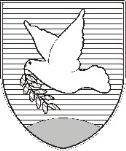 OBČINA IZOLA – COMUNE DI ISOLA                                                                        OBČINSKI SVET – CONSIGLIO COMUNALESončno nabrežje 8 – Riva del Sole 86310 Izola – IsolaTel: 05 66 00 100, Fax: 05 66 00 110E-mail: posta.oizola@izola.siWeb: http://www.izola.si/Mag. Igor KOLENCS i n d a c o